  Беседа «На лугу»  для детей   старшей группы.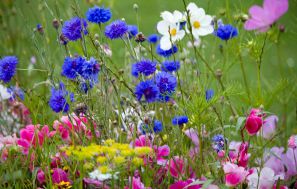 Как хорошо на зеленом лугу! Среди буйных свежих трав пестреют яркие душистые цветы. Над ними порхают нарядные мотыльки и бабочки, жужжат пчелы и шмели.Давайте получше рассмотрим полевой цветок.У цветка есть корень, который прячется под землей. Корень добывает из почвы воду и минеральные вещества.Эти вещества поднимаются вверх к цветам и листьям по стеблю, состоящему из маленьких клеток, похожих на тонкие трубочки. Такие трубочки называются капиллярами.Когда светит солнце, листья вбирают в себя энергию солнечного света. Внутри растения она превращается в сахаристые питательные вещества, необходимые растениям для роста.Весной на зеленых стебельках раскрываются душистые цветы. В чашечке цветка хранится сладкая капля нектара, за которой к цветам летят насекомые.Та часть цветка, где находится медовый нектар, получила название нектарник. Если нектарник расположен близко, то к цветку летят жуки и мушки, у которых хоботок для сбора меда короткий.Когда нектар запрятан глубоко, цветок опыляют пчелы, шмели или бабочки. Они высасывают нектар длинным прозрачным хоботком, словно пьют через соломинку сладкий коктейль.Как же насекомые находят нектарники?В раскраске цветов есть особые метки, указывающие насекомым путь к нектару. Вспомним незабудку. Ее голубые лепестки обрамляют ярко-желтое сердечко, и пчелы летят за медом прямо к нему.Насекомые видят цветы более пестрыми и узорчатыми, чем мы, люди. Лучше других насекомых различают окраску лепестков пчелы. Они хорошо видят желтые, синие и фиолетовые цветы. А вот бабочки сразу замечают красные цветы и подлетают к ним.Когда насекомое пробирается за капелькой нектара, на его брюшко, лапки и спинку попадают мельчайшие частицы пыльцы. Для сбора пыльцы на теле насекомых есть особые волоски или щетинки, а у пчелы на лапках находятся специальные маленькие корзиночки.Пыльца нужна растениям для опыления, чтобы появились семена и выросли новые красивые цветы.Перелетая с цветка на цветок, насекомые переносят пыльцу и опыляют растения. Такое опыление называется перекрестным.Мелкие цветки часто собраны в соцветие, так им легче устоять перед непогодой, крупная капля дождя или большая градина не могут повредить цветок. Кроме того пышные соцветия хорошо заметны среди зеленых листьев и трав. Их легко находят насекомые-опылители.Соцветия бывают разной формы: в виде метелок, кистей, корзиночек или зонтиков.По окраске цветка пчела легко узнает, есть в нем мед или нет. Например, нераспустившиеся бутоны медуницы окрашены в нежно-розовый цвет, а увядающий цветок имеет синюю окраску. В таких цветах меда нет, и пчела к ним не подлетает. Она выбирает сиреневые цветы медуницы, которые накопили сладкий нектар.Цветы привлекают насекомых не только яркой окраской лепестков, но и ароматом.Особенно сильно пахнут растения, которые распускаются вечером и опыляются ночными бабочками.Различая огромное количество ароматов, насекомые легко читают волшебную книгу запахов.Вот и получается, что цветы «подзывают» и кормят бабочек, шмелей, пчел, мотыльков вкусной пыльцой и сладким нектаром, а те опыляют их.Поэтому, гуляя по пестрому зеленому лугу, не рви цветы, не мни понапрасну их нежные стебельки!Я иду по зеленому лугу,Высыхает на листьях роса,Ветер травы качает упруго,И я слышу цветов голоса.Они шепчут: не рви нас, не надо!Наши гибкие стебли не мни!Мы для глаз и для сердца — отрада,Украшенье родимой земли.После опыления цветы вянут, и вместо них на стебельках появляются плоды с семенами. Семена рассеиваются по-разному.Сочные и сладкие плоды привлекают животных и птиц, которые разносят их по окрестностям.Сухие стручки и коробочки после созревания лопаются, а семена разлетаются во все стороны. Семена некоторых цветов (одуванчика, мать-и-мачехи) снабжены воздушными парашютиками, их подхватывает и рассеивает ветер. У других семян, например у кислицы, есть маленький волокнистый придаток — любимое лакомство муравьев.Эти насекомые разносят семена кислицы по лесу.Когда вновь наступит весна, семечко, попавшее на влажную хорошую почву, прорастет, и вскоре раскроется новый чудесный цветок.Вопросы для закрепленияИз каких частей состоит растение?Как называется часть цветка, в которой находится нектар?Какие насекомые опыляют цветы?Зачем цветам яркая окраска и запах?Почему мелкие цветки растения собраны в соцветия?Что появляется после опыления и отцветания растения на месте цветка?Как распространяются семена цветов?